Běháš jen po rovině? Dáš to i na kopec???Běhu na Emu - popáté !!!   a   Dětský den se sportemLK Baník Ostrava z.s. pořádá, potřetí, v neděli dne 13.9.2020 v Ostravě volnočasový program na Slezskoostravském hradě s běžeckým závodem pro dospělé i pro děti, soutěžemi pro děti, s hudebním doprovodem.Místo startu: Slezskoostravský hradDélka hlavního závodu: 9,1 km/ převýšení 118 m - trasa vede z hradu, podél řeky Ostravice, přes Gagarinovo náměstí nahoru na haldu Ema, přeběhem přes haldu, kolem haldy a zpět pak původní trasouDélka závodu pro děti : do 1000 v okolí hradu (2009 a mladší)/ 4000 m po trase hlavního závodu (2008 a starší)Kapacita hlavního závodu: do 400 účastníků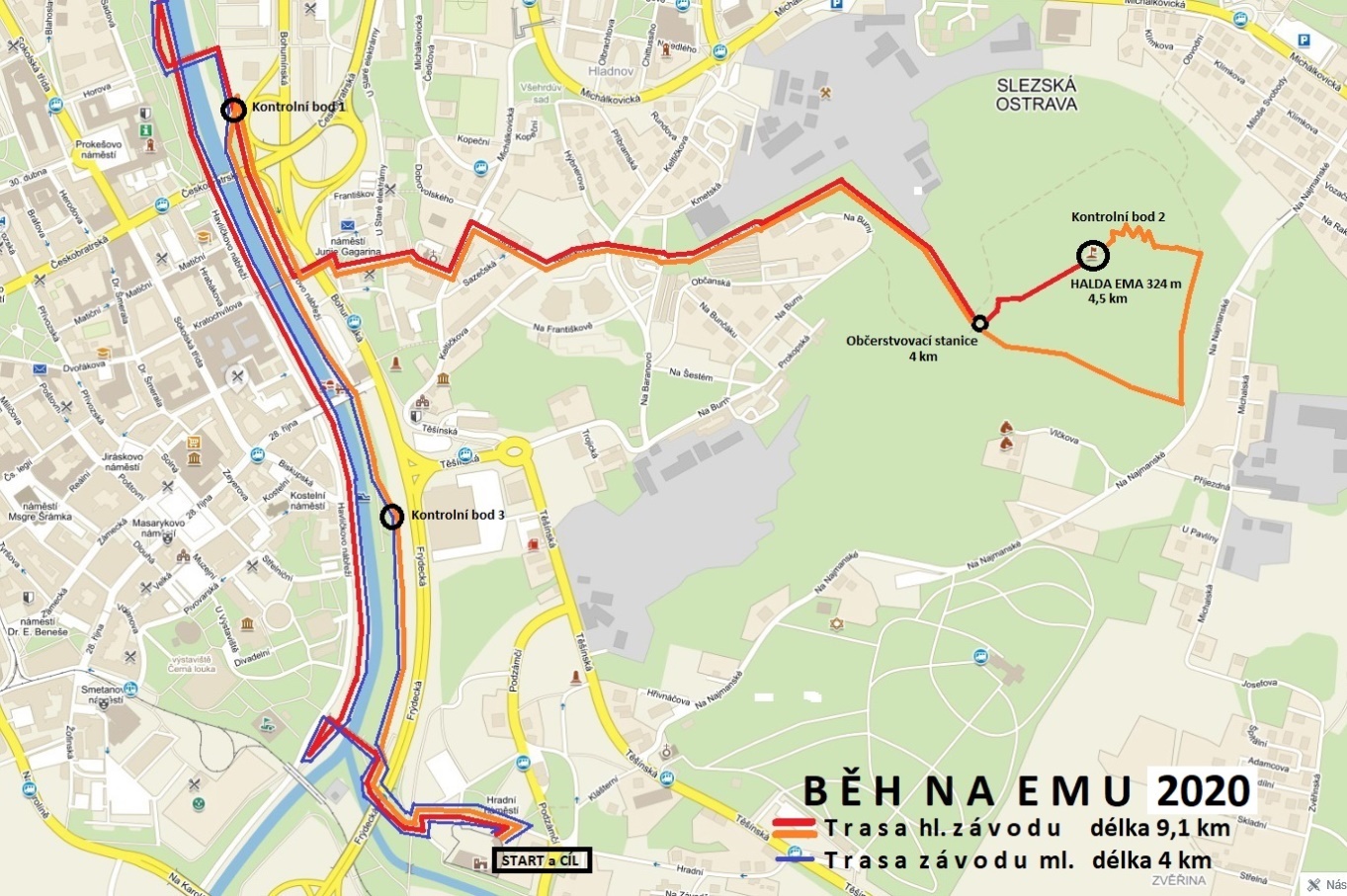 Časový program:Prezentace a výdej startovních čísel:     9.00 - 10:30Start hlavního závodu:                             11:00Start závodu dětí:                                     10:30Vypsané kategorie:Hlavní závod - mužiHlavní závod - ženyPrémiová kategorie nad 50 letDěti roč.2005-2006Děti roč.2007-2008Děti roč.2009-2010Děti roč.2011-2012Děti roč.2013 a mladšíStartovné:Hlavní závod 300,- (200,- v případě přihlášení a platby on-line do 10.9.2020 )Dětský závod 50,-  (děti účastníků hlavního závodu již startovné neplatí)V rámci startovného - startovní číslo, občerstvení na trati a v cíli (hlavní závod), změření času, místnost na převlečení, úschovna pro závodníky hlavní soutěže, účast na doprovodném programu po děti, volný vstup do areálu hradu, hudební doprovod.Ceny:Hlavní závod mužů i žen - vítězové 1/2/3 - obdrží diplom a prize money 1000,-/500,-/300,-Prémiový závod a Dětský závod - v každé kategorii získají první tři  diplom a drobnou věcnou cenu 